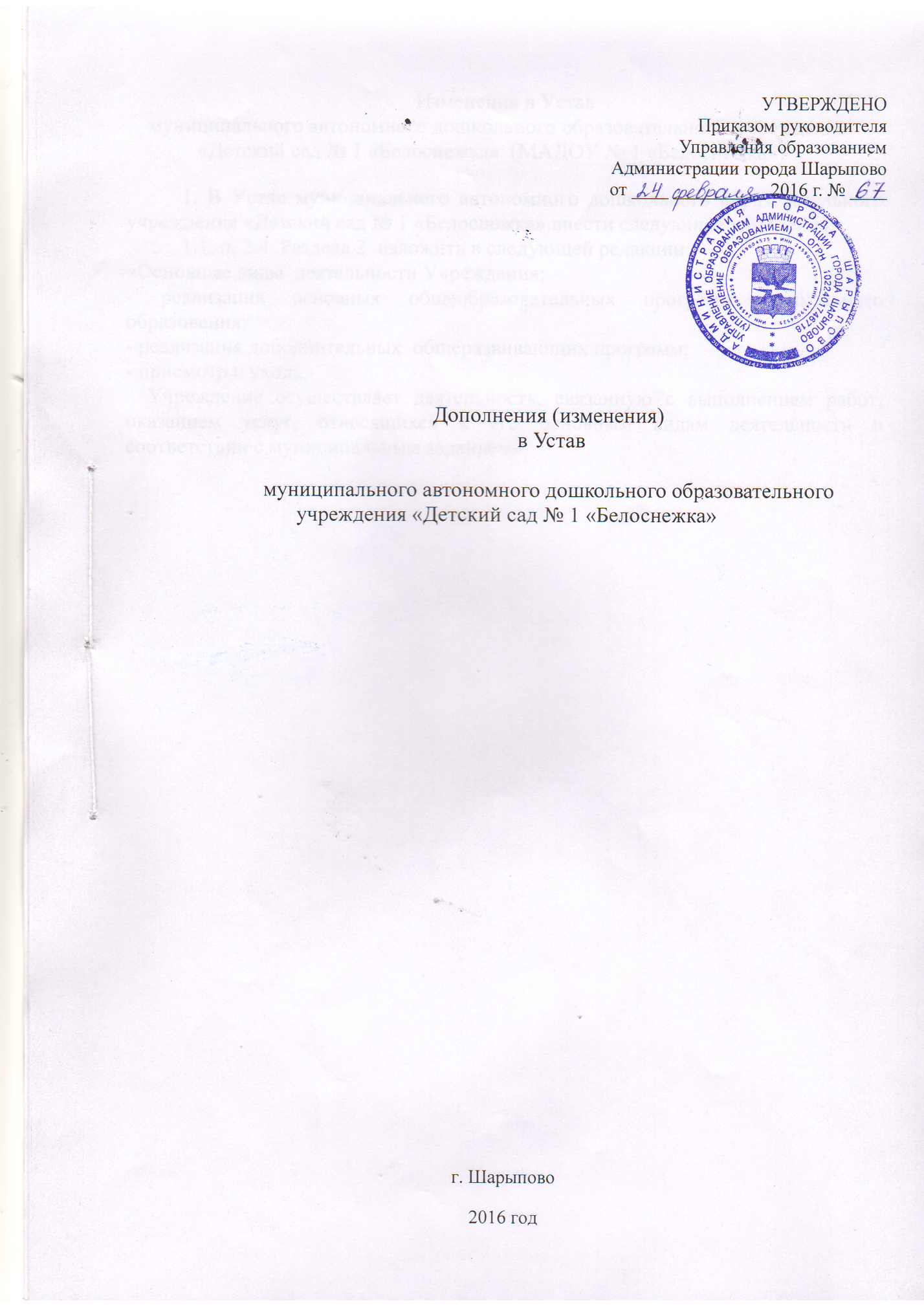 Изменения в Устав    муниципального автономного дошкольного образовательного  учреждения             «Детский сад № 1 «Белоснежка»  (МАДОУ № 1 «Белоснежка»)1. В Устав муниципального автономного дошкольного образовательного  учреждения «Детский сад № 1 «Белоснежка» внести следующие изменения: 1.1. п. 2.4  Раздела 2  изложить в следующей редакции: «Основные виды  деятельности Учреждения: - реализация основных общеобразовательных программ дошкольного образования;- реализация дополнительных  общеразвивающих программ;  - присмотр и уход;    Учреждение осуществляет деятельность, связанную с выполнением работ, оказанием услуг, относящихся к его основным видам деятельности в соответствии с муниципальным заданием».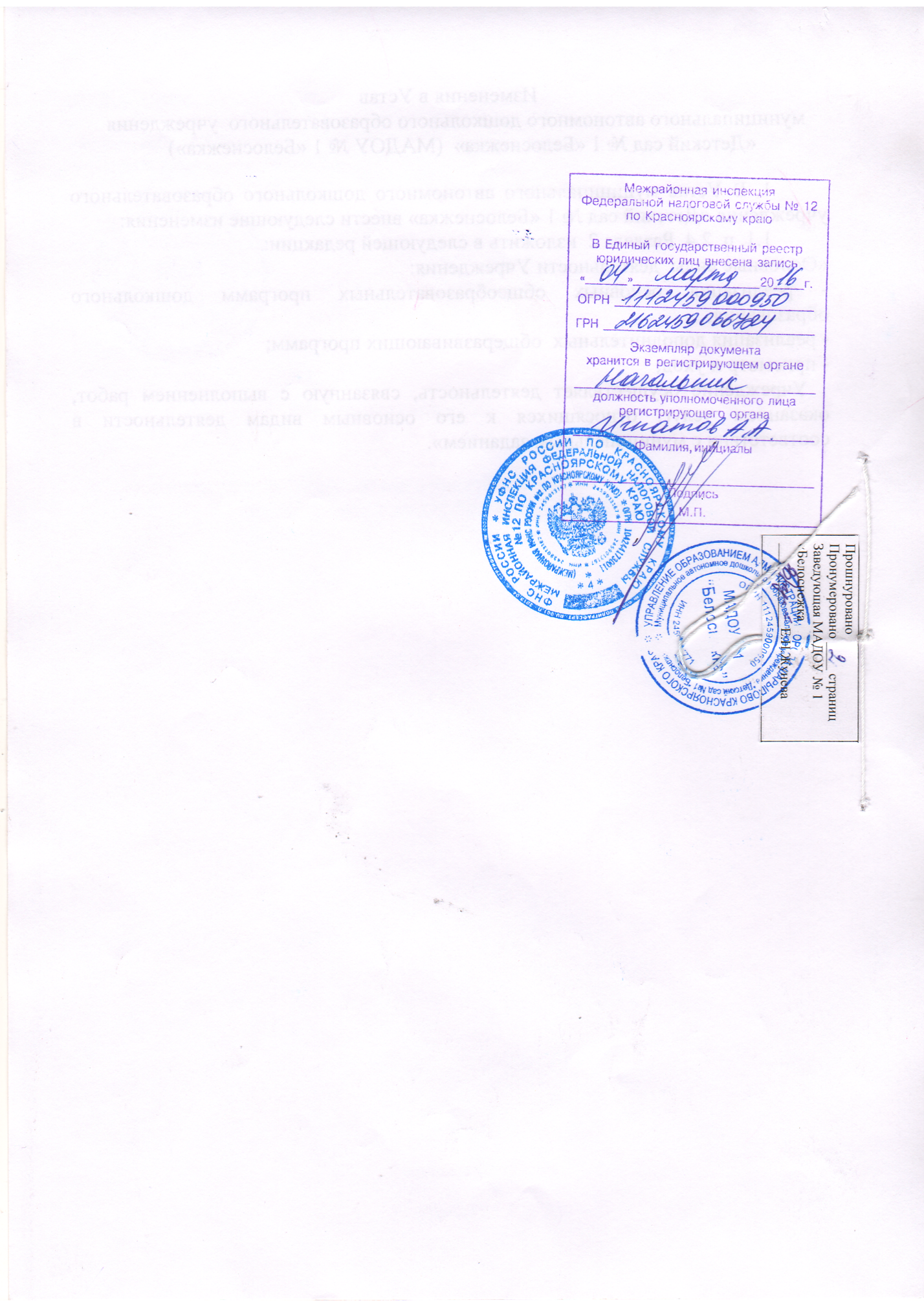 